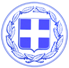                       Κως, 27 Ιουνίου 2017ΔΕΛΤΙΟ ΤΥΠΟΥΘΕΜΑ : “ Η Κως προχωρά μπροστά με έργα. Νέο δίκτυο ύδρευσης στον οικισμό Κακό Πρινάρι.”Ένα σημαντικό έργο αναβάθμισης του δικτύου ύδρευσης ολοκληρώθηκε στην πόλη της Κω.Πρόκειται για το έργο της κατασκευής νέου δικτύου ύδρευσης στον οικισμό Κακό Πρινάρι, στον οποίο είχαν καταγραφεί προβλήματα πτώσης της πίεσης αλλά και στην ποιότητα του νερού.Τα προβλήματα αυτά μετά την ολοκλήρωση του έργου, αποτελούν παρελθόν.Το έργο περιλαμβάνει την αντικατάσταση παλαιού δικτύου από σιδηροσωλήνες και την κατασκευή νέου δικτύου με αγωγό πολυαιθυλενίου διαμέτρου Φ75.Η υδροδότηση της περιοχής γίνεται πλέον από το νέο αγωγό υψηλής πίεσης και έχει ήδη ολοκληρωθεί η μεταφορά των παροχών από το παλαιό δίκτυο στο νέο.Ακολουθεί άμεσα η αποκατάσταση του οδοστρώματος.Η Κως προχωρά μπροστά με έργα.Γραφείο Τύπου Δήμου Κω